 		      Chicago Holiday Classic, 12/28- 30, 2017         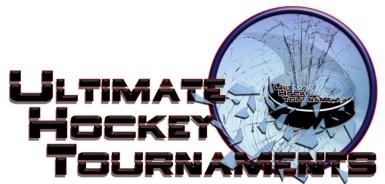       SQ B 		     Tournament Format       Four teams, with each team playing three preliminary round games. At the conclusion of preliminary round,                                First plays Second for Championship. Third plays Fourth for the consolation. Standings		Game Results	TeamPoints Gm1Points Gm2Points Gm3Total PointsTiebreakersChesterfield Falcons0123-1 0 1= 0Wolf Pack Hockey 222042  4Twin Rinks Sharks2002 1  -4 -5= -8Kankakee Coyotes0123-2   0  5=  3Thu 7:20 7:20 7:20PmEdge- John Street RinkEdge- John Street RinkEdge- John Street Rink Falcons Falcons Falcons11vs.vs.SharksSharks2Fri  10:20  10:20  10:20AmEdge- John Street RinkEdge- John Street RinkEdge- John Street RinkEdge- John Street RinkWolf PackWolf Pack44vs.vs.CoyotesCoyotes3Fri 3:00 3:00 3:00PmEdge- John Street RinkEdge- John Street RinkEdge- John Street RinkEdge- John Street RinkCoyotesCoyotes22vs.vs.FalconsFalcons2Fri 7:40 7:40 7:40PmEdge- Jefferson East RinkEdge- Jefferson East RinkEdge- Jefferson East RinkEdge- Jefferson East RinkSharksSharks33vs.vs.Wolf PackWolf Pack7Sat10:3010:3010:30AmEdge- Jefferson East RinkEdge- Jefferson East RinkEdge- Jefferson East RinkEdge- Jefferson East RinkSharksSharks22vs.vs.CoyotesCoyotes7Sat10:2010:2010:20AmEdge- John Street RinkEdge- John Street RinkEdge- John Street RinkEdge- John Street RinkFalconsFalcons44vs.vs.Wolf PackWolf Pack3            *** HOME ***            *** HOME ***          *** AWAY ***          *** AWAY ***SaturdaySaturday  3:00  3:00PmEdge-John StreetEdge-John Street   3rd Place   3rd Place   3rd PlaceFalcons       3-2Falcons       3-2  4th Place      4th Place    SharksSharksSaturdaySaturday  3:40  3:40PmEdge- Jefferson East RinkEdge- Jefferson East Rink   1st Place   1st Place   1st PlaceWolf PackWolf Pack  2nd Place    2nd Place  Coyotes     3-2 OTCoyotes     3-2 OT